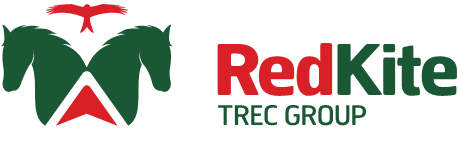 Orienteering “Grids” and “Bearings” training For 2-legged RKTG members wanting to try level 2A or 3Gower, 17 May 2022   6pmSuitable for people with at least TREC level 1 experienceWhat to bring:    All your usual TREC navigation kit including map bag/cover, pens, compass with 1 degree numbered demarcations, Roamer*Suitable clothing for walking in fields in any weather!To book a place: email Bridget Stein beetle.stein@btinternet.com by latest midnight Saturday 14 May. Numbers will be strictly limited so it is recommended to apply earlier if you want to be sure of a place. (Please note that I will probably not be available to reply to emails between 7 and 13 May).Junior applicants please to also send a completed “parental consent form”. Cost: £5 for the day payable in advance:  BACS** to RKTG:  Bank details  HSBC, Sort 40-34-02, acct 91431668; reference “POR Training”.  (No charge for the three people who paid but couldn’t attend the February session due to weather – you should know who you are!  )Both sessions will be subject to Covid regulations and guidelines at the time.  In case of cancellation because of Covid, all paid monies will be refunded in full.  * Roamer – to do grids accurately you need a good Roamer.  Roamer 6 is quite a good starting tool.  http://www.thebasicroamer.co.uk/   